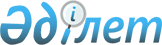 Қазақстан Республикасында минералдық-шикізат кешенін дамыту жөніндегі 2015 - 2019 жылдарға арналған салалық бағдарламаны әзірлеу бойынша ұсыныстар дайындау үшін жұмыс тобын құру туралыҚазақстан Республикасы Премьер-Министрінің 2013 жылғы 23 мамырдағы № 83-ө өкімі      Қазақстан Республикасында минералдық-шикізат кешенін дамыту жөніндегі 2015 - 2019 жылдарға арналған салалық бағдарлама жобасын (бұдан әрі - Салалық бағдарлама жобасы) әзірлеу бойынша ұсыныстар дайындау мақсатында:



      1. Мынадай құрамда жұмыс тобы құрылсын:Исекешев             - Қазақстан Республикасы Премьер-Министрінің

Әсет Өрентайұлы        орынбасары - Қазақстан Республикасының

                       Индустрия және жаңа технологиялар министрі,

                       жетекшіСауранбаев           - Қазақстан Республикасының Индустрия және жаңа

Нұрлан Ермекұлы        технологиялар вице-министрі, жетекшінің

                       орынбасарыНұрабаев             - Қазақстан Республикасы Индустрия және жаңа

Базарбай Қанайұлы      технологиялар министрлігі Геология және жер

                       қойнауын пайдалану комитетінің төрағасы, хатшыДосаев               - Қазақстан Республикасының Экономика және

Ерболат Асқарбекұлы    бюджеттік жоспарлау министріАқшолақов            - Қазақстан Республикасының Мұнай және газ

Болат Оралұлы          вице-министріЫсқақов              - Қазақстан Республикасының Қоршаған ортаны

Марлен Нұрахметұлы     қорғау вице-министріҚұсайынов            - Қазақстан Республикасының Экономика және

Марат Әпсеметұлы       бюджеттік жоспарлау вице-министріЕренчинов            - Қазақстан Республикасы Қоршаған ортаны қорғау

Данияр Қағазбекұлы     министрлігі Экологиялық реттеу және бақылау

                       комитетінің төрағасыАлдашев              - Қазақстан Республикасы Мұнай және газ

Рүстем Ағыбайұлы       министрлігі Жер қойнауын пайдалануға арналған

                       келісімшарттар және өнімді бөлу туралы

                       келісімдер департаментінің директорыРыспанов             - «Қазатомөнеркәсіп» ұлттық атом компаниясы»

Нұрлан Бектасұлы       акционерлік қоғамының басқарма төрағасының

                       орынбасары (келісім бойынша)Әбдіреев             - «Тау-Кен Самұрық» акционерлік қоғамы Өндіру

Батырбек Сейтенұлы     және қайта өндіру жобаларын іске асыру

                       департаментінің директоры (келісім бойынша)

      2. Жұмыс тобы 2013 жылғы 31 шілдеге дейінгі мерзімде Салалық

бағдарлама жобасын дайындау жөнінде ұсыныстар әзірлесін және оларды

Қазақстан Республикасының Үкіметіне енгізсін.



      3. Осы өкімнің орындалуын бақылау Қазақстан Республикасы Индустрия және жаңа технологиялар министрлігіне жүктелсін.      Премьер-Министр                       С. Ахметов
					© 2012. Қазақстан Республикасы Әділет министрлігінің «Қазақстан Республикасының Заңнама және құқықтық ақпарат институты» ШЖҚ РМК
				